О предоставлении разрешения на отклонение от предельных параметров разрешенного строительства, реконструкции объектов капитального строительстваВ соответствии со статьями 38, 40 Градостроительного кодекса Российской Федерации, статьей 85 Земельного кодекса Российской Федерации, постановлением администрации Новоалександровского городского округа Ставропольского края от 27 октября 2020 г. № 1531 «Об утверждении административного регламента предоставления администрацией Новоалександровского городского округа Ставропольского края муниципальной услуги «Предоставление разрешения на отклонение от предельных параметров разрешенного строительства, реконструкции объектов капитального строительства», учитывая рекомендации комиссии по организации и проведению публичных слушаний по вопросам градостроительной деятельности Новоалександровского городского округа Ставропольского края и результаты публичных слушаний (протокол публичных слушаний от 12 октября 2021 года, заключение о результатах публичных слушаний), администрация Новоалександровского городского округа Ставропольского краяПОСТАНОВЛЯЕТ:1. Предоставить Восковец Алексею Михайловичу разрешение на отклонение от предельных параметров разрешенного строительства, реконструкции объектов капитального строительства «индивидуальный жилой дом» на земельном участке с кадастровым номером 26:04:171821:113, площадью 908 кв.м., расположенном по адресу: Ставропольский край, Новоалександровский район, город Новоалександровск, улица Лазурная, дом 74, в части минимального отступа от границ земельного участка с кадастровым номером 26:04:171821:135 до стен проектируемого объекта капитального строительства с 3 метров до 2,50 метров.2. Предоставить Давиденко Константину Юрьевичу разрешение на отклонение от предельных параметров разрешенного строительства, реконструкции объектов капитального строительства «индивидуальный жилой дом» на земельном участке с кадастровым номером 26:04:171019:50, площадью 683 кв.м., расположенном по адресу: Ставропольский край, Новоалександровский район, город Новоалександровск, переулок Гайдара, дом 40, в части минимального отступа от границ земельного участка с кадастровым номером 26:04:171019:51 до стен проектируемого объекта капитального строительства с 3 метров до 0,70 метров.3. Предоставить Захаренко Татьяне Петровне разрешение на отклонение от предельных параметров разрешенного строительства, реконструкции объектов капитального строительства «индивидуальный жилой дом» на земельном участке с кадастровым номером 26:04:170511:41, площадью 755 кв.м., расположенном по адресу: Ставропольский край, Новоалександровский район, город Новоалександровск, улица Расшеватская, 2, в части минимального отступа от границ земельного участка с кадастровым номером 26:04:170511:42 до стен проектируемого объекта капитального строительства с 3 метров до 1,08 метров.4. Предоставить Лаушкину Максиму Викторовичу разрешение на отклонение от предельных параметров разрешенного строительства, реконструкции объектов капитального строительства «индивидуальный жилой дом» на земельном участке с кадастровым номером 26:04:170626:195, площадью 1000 кв.м., расположенном по адресу: Российская Федерация, Ставропольский край, Новоалександровский район, город Новоалександровск, улица Пригородная, 58, в части минимального отступа от границ земельного участка расположенного по адресу: Ставропольский край, Новоалександровский район, город Новоалександровск, улица Пригородная, 60 до стен проектируемого объекта капитального строительства с 3 метров до 1,45 метров.5. Предоставить Муленко Людмиле Васильевне разрешение на отклонение от предельных параметров разрешенного строительства, реконструкции объектов капитального строительства «индивидуальный жилой дом» на земельном участке с кадастровым номером 26:04:171019:1, площадью 662 кв.м., расположенном по адресу: Ставропольский край, Новоалександровский район, город Новоалександровск, переулок Гайдара, дом 18, в части минимального отступа от границ земельного участка с кадастровым номером 26:04:171019:3 до стен проектируемого объекта капитального строительства с 3 метров до 0,5 метров.6. Предоставить Шитиковой Валентине Александровне разрешение на отклонение от предельных параметров разрешенного строительства, реконструкции объектов капитального строительства «индивидуальный жилой дом» на земельном участке с кадастровым номером 26:04:170301:105, площадью 688 кв.м., расположенном по адресу: Российская Федерация, Ставропольский край, Новоалександровский городской округ, город Новоалександровск, улица Раздольная, 48а, в части минимального отступа от восточной границы земельного участка до стен проектируемого объекта капитального строительства с 3 метров до 1,66 метров.7. Контроль за исполнением настоящего постановления возложить на заместителя главы администрации Новоалександровского городского округа Ставропольского края Соболева А.А.8. Настоящее постановление вступает в силу со дня его подписания, и подлежит опубликованию в муниципальной газете «Новоалександровский вестник» и размещению на официальном портале Новоалександровского городского округа Ставропольского края в информационно – телекоммуникационной сети «Интернет».Глава Новоалександровскогогородского округаСтавропольского края                                                                С.Ф. Сагалаев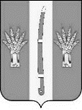 АДМИНИСТРАЦИЯ НОВОАЛЕКСАНДРОВСКОГО ГОРОДСКОГО ОКРУГА СТАВРОПОЛЬСКОГО КРАЯАДМИНИСТРАЦИЯ НОВОАЛЕКСАНДРОВСКОГО ГОРОДСКОГО ОКРУГА СТАВРОПОЛЬСКОГО КРАЯАДМИНИСТРАЦИЯ НОВОАЛЕКСАНДРОВСКОГО ГОРОДСКОГО ОКРУГА СТАВРОПОЛЬСКОГО КРАЯПОСТАНОВЛЕНИЕ14 октября 2021 г.г. Новоалександровск№ 1407